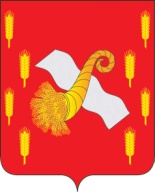                                                Российская Федерация                                          ОРЛОВСКАЯ   ОБЛАСТЬКонтрольно-счётная палата Новодеревеньковского района303620 п. Хомутово, пл.Ленина,1                                                                                                     тел.2-13-15         ЗАКЛЮЧЕНИЕна проект постановления Администрации Судбищенского сельского поселения «Создание условий для реализации мер, направленных на укрепление межнационального и межконфессионального согласия, сохранение и развитие языков и культуры народов Российской Федерации, проживающих в Судбищенском сельского поселения на 2016-2019 г. г. »п. Хомутово                                                                                                      19 января 2016В соответствии с п. 2 ст. 9 Федерального закона РФ от 07.02.2011  № 6-ФЗ «Об общих принципах организации и деятельности контрольно-счетных органов субъектов Российской Федерации и муниципальных образований»,  на основании п.7 гл.7 Положения о Контрольно-счетной палате Новодеревеньковского района, утвержденного решением Новодеревеньковского района от 25.10.2011 № 5/6-РС, Контрольно-счетной палатой  проведена экспертиза проекта муниципальной программы «Создание условий для реализации мер, направленных на укрепление межнационального и межконфессионального согласия, сохранение и развитие языков и культуры народов Российской Федерации, проживающих в Судбищенском сельского поселения на 2016-2019 г. г.» (далее – Проект программы).Проект программы представлен администрацией Судбищенского сельского поселения 12.01.2016. При этом утверждение программы осуществлено в нарушение требований п. 2 ст. 179 БК РФ, согласно которому, муниципальные программы, предлагаемые к финансированию начиная с очередного финансового года, подлежат утверждению администрацией муниципального образования не позднее одного месяца со дня внесения  проекта.Экспертиза проекта Программы проведена на основании следующих представленных документов:- проекта постановления администрации Судбищенского сельского поселения «Об утверждении муниципальной целевой программы «Создание условий для реализации мер, направленных на укрепление межнационального и межконфессионального согласия, сохранение и развитие языков и культуры народов Российской Федерации, проживающих в Судбищенском сельского поселения на 2016-2019 г.г.»В ходе экспертизы представленного Проекта программы установлено:Муниципальная программа разработана в соответствии:  - Федерального закона от 06.10.2003 № 131-ФЗ "Об общих принципах организации местного самоуправления в Российской Федерации" (далее - Федеральный закон № 131-ФЗ); - Порядка  принятия решений о  разработке, реализации и оценке эффективности  муниципальных, долгосрочных, целевых программ Судбищенского сельского поселения, утвержденного постановлением Администрации Судбищенского  сельского поселения №10 от 26.03.2014г.  	  Ответственный исполнитель программы: Администрация Судбищенского сельского поселения. 	   Срок реализации мероприятий Проекта программы устанавливается с 2016 по 2019 годы.  Этапы реализации не выделяются.  	Проектом программы установлены цели, соответствующие проблемам, обозначенным в разделе 2 «Цели и задачи программы», а именно: укрепление в поселении толерантной среды на  основе ценностей многонационального российского общества, общероссийской гражданской идентичности и культурного самосознания, принципов соблюдения прав и свобод человека. Общий объем средств предусмотренных на  реализацию Программы планируется в размере 4,0 тыс. рублей.Источник финансирования программы - средства бюджета сельского поселения. 	Основными задачами реализации проекта Программы  являются: выявление и преодоление негативных тенденций, тормозящих устойчивое и культурное развитие сельского поселения и находящих своё проявление фактах;формирование в поселении позитивных ценностей и установок на уважение, принятие и понимание богатого многообразия культур народов, их традиций и этнических ценностей  посредством.Проведенной финансово-экономической экспертизой проекта постановления нарушений не выявлено. По результатам рассмотрения представленного проекта постановления администрации Судбищенского сельского поселения «Об утверждении муниципальной программы «Создание условий для реализации мер, направленных на укрепление межнационального и межконфессионального согласия, сохранение и развитие языков и культуры народов Российской Федерации, проживающих в Судбищенском сельского поселения на 2016-2019г.г» Контрольно-счётная  палата согласовывает данный проект постановления.  Председатель КСПНоводеревеньковского района                                                И.Н. Бондарева